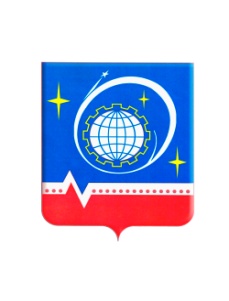 АДМИНИСТРАЦИЯ ГОРОДА КОРОЛЁВА МОСКОВСКОЙ ОБЛАСТИГОРОДСКОЙ КОМИТЕТ ОБРАЗОВАНИЯОктябрьская ул., д. 8А, г. Королёв, Московская область, 141070Тел./фак. (495) 516-88-17Муниципальная  целевая программа «Совершенствование организации питания обучающихся муниципальных общеобразовательных учреждений города Королёва Московской области на 2013-2015 годы» УТВЕРЖДЕНА Муниципальным Советом по развитию образованияг. Королёва Московской области (протокол № 9 от 12 октября  2012 г.)Паспорт Программы Актуальность проблемы Полноценное, сбалансированное питание является важнейшим условием нормального функционирования человеческого организма, особенно в период роста и развития. В возрасте от 7 до 18 лет, когда ребенок большую часть времени проводит в школе, приходится наиболее интенсивный соматический рост организма, сопровождающийся повышенными умственными и физическими нагрузками. Поэтому обеспечение подрастающего поколения полноценным сбалансированным школьным питанием, отвечающим физиологическим потребностям, возрастным особенностям и современным требованиям качества и безопасности пищевых продуктов, тесно взаимосвязано со здоровьем нации, а, следовательно, и с социально-экономическим развитием России.В соответствии со ст. 51 Закона РФ от 10.07.1992 г. «Об образовании» организация питания в образовательных учреждениях возлагается на образовательные учреждения. Таким образом, современная и рациональная организация части учебного процесса, с питанием школьников, в соответствии с нормами СанПин и современными технологическими условиями рассматривается как одна из важнейших задач, поставленных перед общеобразовательными учреждениями города. В настоящее время муниципальная система образования города Королёва представлена 70 образовательными учреждениями, из которых 21 учреждение – общеобразовательные школы, гимназии и лицеи, 2 учреждения – специальные коррекционные школы-интернаты, с общей численностью обучающихся 15308 человек (по данным на 01.09.2012 г.).В 21 общеобразовательном учреждении функционируют столовые, в 2-х школах – буфет. Организация горячего питания в данных учреждениях осуществляется сторонними учреждениями: ЗАО «Комбинат детского питания», Комбинат питания «КБхиммаш им. А.М. Исаева» - филиал ФГУП «ГКНПЦ им. М.В.Хруничева», ИП. О.М. Ерженинова и др. Режим питания в общеобразовательных учреждениях определяется санитарно-эпидемиологическими правилами и нормативами (СанПиН 2.4.52.2409-08 от 23.07.08г.), в соответствии с которыми организуется двухразовое горячее питание учащихся. В соответствии с рекомендациями п. IV СанПиН 2.4.52.2409-08 во всех общеобразовательных учреждениях составлено десятидневное меню, которое согласовано с заместителем главного государственного санитарного врача по Московской области в городах Королёв, Фрязино, Лосино-Петровский, Юбилейный, Щёлковском районе. В меню соблюдены требования, предъявляемые к пищевой и энергетической ценности блюд, суточной потребности в основных витаминах и микроэлементах.Анализ состояния организации питания в школах показывает, что за последние 3 года  в школьных столовых был расширен предлагаемый ассортимент блюд: наряду с комплексными обедами, учащимся предлагаются на выбор разнообразные салаты вторые блюда, большой выбор кондитерских изделий, в рацион питания включены витаминизированные кисломолочные продукты, йодированная соль, свежие фрукты. Корме того, удалось сохранить тенденцию увеличения охвата горячим питанием учащихся общеобразовательных учреждений: 2009/2010 уч. год - 75,2%, 2010/2011 уч. год - 77%,2011/2012 уч. год – 78,8%2012/2013 уч. год – 79,4%Охват горячим питанием по возрастным категориямВ городе предоставляется льготное питание (бесплатный завтрак или обед) из областных субсидий детям из малообеспеченных семей, детям – инвалидам, опекаемым, сиротам и находящимся в сложной жизненной ситуации, а также 2-х разовое питание для детей из многодетных семей. Порядок предоставления частичной компенсации стоимости питания и категории получателей частичной компенсации стоимости питания определены в Постановлении Главы города Королёва Московской области от 16.12.2010 года № 1938 «Об утверждении Порядка предоставления частичной компенсации стоимости питания отдельным категориям обучающихся в муниципальных общеобразовательных учреждениях и негосударственных общеобразовательных учреждениях, прошедших государственную аккредитацию, города Королёва Московской области». Финансирование расходов на частичную компенсацию стоимости питания отдельным категориям обучающихся в общеобразовательных учреждениях осуществляется за счет и в пределах субвенций, предоставленных городу Королёву Московской области на соответствующий финансовый год из бюджета Московской области. В соответствии с Постановлением Главы города Королёва Московской области 2 раза в год (по состоянию на 1 января и 1 сентября текущего года) устанавливается размер частичной компенсации стоимости питания вышеуказанным категориям учащихся. Однако следует отметить, что, несмотря на происходящие в последнее время изменения в организации питания учащихся общеобразовательных учреждений города Королёва, существующая система школьного питания требует дальнейшего совершенствования, рационализации, повышения ее экономической эффективности.В ходе проведенных мониторинговых исследований выявлены основные проблемы системы питания обучающихся общеобразовательных учреждений города:приготовление пищи в 30% школьных столовых, организующих питание обучающихся, производится на устаревшем оборудовании, срок эксплуатации которого составляет более 20 лет, износ - более 50%; высокий уровень энергозатрат от эксплуатируемого оборудования;70% пищеблоков требуют косметического или капитального ремонта, замены сантехнического оборудования, ремонта вентиляции, замены электрооборудования;низкая квалификация кадров системы питания, отсутствие профессиональных навыков к работе на современном оборудовании и др. В сложившейся ситуации становится очевидной необходимость реализации комплекса программных мероприятий, направленных на совершенствование системы питания школьников. Программно-целевой метод управления позволит обеспечить скоординированное решение проблемы школьного питания и осуществить эффективное соединение программных целей с путями их достижения, определить объем и адресность использования финансовых средств. Цели и задачи ПрограммыОсновной целью программы является совершенствование системы питания обучающихся общеобразовательных учреждений города Королёва Московской области  Для достижения поставленных целей необходимо решение следующих задач:Создание рациональной, экономически эффективной системы питания обучающихся общеобразовательных учреждений города;Приведение материально-технической базы школьных пищеблоков в соответствие с современными требованиями; Пропаганда принципов здорового питания среди школьников и их родителей на основе современных требований медицины; Повышение квалификации кадров системы школьного питания. Сроки и этапы реализации ПрограммыСрок реализации Программы: 2013 - 2015 годыРесурсное обеспечение и технико-экономическое обоснование ПрограммыРесурсное обеспечение реализации мероприятий Программы предполагает следующую систему её софинансирования:- средства  бюджета  Московской  области  направляются на приобретение нового высокотехнологичного оборудования для пищеблоков и столовых общеобразовательных учреждений, являющихся победителями областного конкурсного отбора муниципальных проектов совершенствования организации питания обучающихся общеобразовательных учреждений Московской области,- средства  бюджета  муниципального  образования (софинансирование расходов на реализацию мероприятий муниципального проекта совершенствования организации питания обучающихся муниципальных общеобразовательных учреждений города) на ремонт пищеблоков и обеденных залов школьных столовых;- внебюджетные средства (средства частных инвесторов) направляются на софинансирование вышеуказанных расходов.В целом финансирование Программы составит:Расходы на финансирование Программы ежегодно корректируются с учётом индекса цен и включаются в муниципальный бюджет на соответствующий финансовый год.Экономическая эффективность Программы может быть получена за счет следующих факторов: инновационные подходы к организации питания позволят снизить затраты на производство единицы продукции в результате: снижения потерь на всех этапах производства и реализации готовой продукции до 10% за счет применения высокотехнологического оборудования; сокращение энергопотребления до 30% при использовании технологического оборудования автоматического регулирования. В общеобразовательных учреждениях будет достигнуто соответствие организации питания школьников современным требованиям за счет полного технологического переоснащения, изменения режима питания, эффективной работы персонала пищеблоков. Таким образом, совершенствование системы питания обучающихся в общеобразовательных учреждениях города позволит сохранить здоровье школьников благодаря повышению качества и доступности школьного питания. Механизм реализации Программы и порядок ее финансирования.Механизм реализации Программы предусматривает:1. Финансовое обеспечение.2. Кадровое обеспечение.3. Координацию  действий  Городского комитета  образования Администрации города  Королёва  с Министерством образования Московской области, заинтересованными структурами и ведомствами (территориальным отделом Управления Роспотребнадзора по Московской области, Городским комитетом по здравоохранению Администрации города Королёва,), образовательными учреждениями, сторонними учреждениями, оказывающими услугу по организации питания школьников.Аудит, поэтапный анализ и корректировку основных мероприятий Программы.Перечень программных мероприятий и ожидаемых конечных результатов реализации Программы Основными направлениями реализации данной Программы являются:замена технологического оборудования;капитальный и косметический ремонт помещений пищеблоков;реализация мероприятий по пропаганде здорового питания;повышение квалификации кадров.Список сокращений: ГКО – Городской комитет образования Администрации города Королёва Московской областиРПН – Управление Роспотребнадзора по Московской области, УМОЦ – Муниципальное бюджетное образовательное учреждение дополнительного образования «Учебно-методический образовательный центр» ОУ - общеобразовательные учреждения городаКП - Комбинаты питанияСМИ – Средства массовой информацииКонтроль за ходом выполнения ПрограммыГородской комитет образования осуществляет управление и контроль за ходом реализации Программы, организацию размещения заказов и поставки товаров, выполнение работ, оказание услуг и заключение муниципальных контрактов в ходе реализации мероприятий Программы.Наименование ПрограммыНаименование ПрограммыМуниципальная  целевая программа «Совершенствование организации питания обучающихся муниципальных общеобразовательных учреждений города Королёва Московской области на 2013-2015 годы»Основания для разработкиОснования для разработкиЗакон РФ «Об образовании» от 10.07.1992 № 3266, СанПин 2.4.5.2409-08 от23.07.2008 г.,Постановление Главного государственного санитарного врача РФ от 31.08.2006 № 30 «Об организации питания детей в общеобразовательных учреждениях»,Решение постоянно действующего совещания Федеральной службы по надзору в сфере защиты прав потребителей и благополучия человека от 01.02.2007 «Об организации питания детей в образовательных учреждениях»,Закон Московской области «Об образовании», от 27.07.2006 N 136/2006-ОЗ,Закон Московской области № 253/2006-03 от 28.12.2006 года «О внесении изменений в Закон Московской области «О частичной компенсации стоимости питания отдельным категориям обучающихся в образовательных учреждениях Московской области»,Постановление Правительства Московской области № 26/53 от 18.01.2006 года, «Об утверждении норм материального и денежного обеспечения детей-сирот и детей, оставшихся без попечения родителей, лиц из числа детей-сирот и детей, оставшихся без попечения родителей, обучающихся и воспитывающихся в государственных и муниципальных учреждениях систем образования, здравоохранения и социальной защиты населения Московской области, а также детей-сирот и детей, оставшихся без попечения родителей, находящихся под опекой (попечительством), в приемных семьях, детских домах семейного типа Московской области»Постановление Главы города Королёва Московской области от 16.12.2010 года № 1938 «Об утверждении Порядка предоставления частичной компенсации стоимости питания отдельным категориям обучающихся в муниципальных общеобразовательных учреждениях и негосударственных общеобразовательных учреждениях, прошедших государственную аккредитацию, города Королёва Московской области»Заказчик ПрограммыЗаказчик ПрограммыАдминистрация города Королёва Московской областиОсновные разработчики ПрограммыОсновные разработчики Программы Городской комитет образования Администрации города Королёва Московской областиИсполнители ПрограммыИсполнители ПрограммыГородской комитет образования Администрации города Королёва Московской области;Общеобразовательные учреждения городаЦель и задачи ПрограммыЦель и задачи ПрограммыЦель Программы: Совершенствование системы питания обучающихся общеобразовательных учреждений города Королёва Московской области  Задачи Программы: Создание рациональной, экономически эффективной системы питания обучающихся общеобразовательных учреждений города;Приведение материально-технической базы школьных пищеблоков в соответствие с современными требованиями; Пропаганда принципов здорового питания среди школьников и их родителей на основе современных требований медицины; Повышение квалификации кадров системы школьного питания; Совершенствование системы мониторинга состояния здоровья обучающихся, качественного и количественного состава рациона питания, качества и безопасности пищевых продуктов.Основные направленияОсновные направленияразвитие и укрепление материально-технической базы школьных столовых и пищеблоков;формирование унифицированных подходов к применяемым схемам организации питания и требованиям к качеству и безопасности продукции;совершенствование нормативно-правовой базы;кадровое обеспечение организации школьного питания;осуществление контроля качества школьного питания;осуществление мониторинга здоровья школьников.Сроки реализации ПрограммыСроки реализации Программы2013- 2015 г.г.Ожидаемые конечные результаты реализации Программыулучшение качества питания обучающихся муниципальных общеобразовательных учреждений города Королёва Московской области; улучшение здоровья детей, создание благоприятных условий для его сохранения и укрепления;увеличение ассортимента предлагаемой школьными столовыми продукции; увеличение доли учащихся, получающих 2-х разовое горячее питание; ремонт и оснащение пищеблоков и обеденных залов школьных столовых современным технологическим оборудованием; снижение потерь на всех этапах производства и реализации продукции за счёт применения высокотехнологического оборудования.улучшение качества питания обучающихся муниципальных общеобразовательных учреждений города Королёва Московской области; улучшение здоровья детей, создание благоприятных условий для его сохранения и укрепления;увеличение ассортимента предлагаемой школьными столовыми продукции; увеличение доли учащихся, получающих 2-х разовое горячее питание; ремонт и оснащение пищеблоков и обеденных залов школьных столовых современным технологическим оборудованием; снижение потерь на всех этапах производства и реализации продукции за счёт применения высокотехнологического оборудования.Основные целевые индикаторыудельный вес школьных пищеблоков, оснащенных современным технологическим оборудованием в соответствии с санитарно-гигиеническими требованиями (77%); охват школьников 1-11 классов общеобразовательных учреждений города 2-х разовым горячим питанием (82%); снижение уровня заболеваемости органов пищеварения школьников на 0,3% удельный вес школьных пищеблоков, оснащенных современным технологическим оборудованием в соответствии с санитарно-гигиеническими требованиями (77%); охват школьников 1-11 классов общеобразовательных учреждений города 2-х разовым горячим питанием (82%); снижение уровня заболеваемости органов пищеварения школьников на 0,3% Объемы и источники финансированияПланируемые объемы (тыс. руб.) и источники финансирования:Планируемые объемы (тыс. руб.) и источники финансирования:Контроль за ходом выполнения ПрограммыГородской комитет образования Администрации города Королёва Московской областиГородской комитет образования Администрации города Королёва Московской области1-4 класс5-9 класс10-11 класс2009/2010 уч. г.84 %62,3%25,2%2010/2011 уч. г.86,5 %64,4%27,7%2011/2012 уч. г.87,8 %65,2 %29,3%2012/2013 уч. г.88,7 %66,8 %30,4%ЭтапПериодПланируемые мероприятия 12013 год совершенствование инфраструктуры системы школьного питания города: модернизация материально-технической базы школьных столовых МБОУ СОШ № 5, № 16, МБОУ гимназии № 11реализация плана мероприятий по пропаганде здорового питания22014 год совершенствование инфраструктуры системы школьного питания города: модернизация материально-технической базы школьных столовых МБОУ ПСОШ № 2, АОУ гимназии «Российская школа», МБОУ СКОШИ для слепых и слабовидящих детей,обучение персонала системы школьного питания, осуществление информационной поддержки здорового питания участников образовательного процесса,мониторинг состояния здоровья обучающихся общеобразовательных учреждений города32015 годсовершенствование инфраструктуры системы школьного питания города: модернизация материально-технической базы школьных столовых МБОУ СОШ № 1, АОУ гимназии № 9, МКСКОУ щколы-интерната,осуществление информационной поддержки здорового питания участников образовательного процесса,мониторинг состояния здоровья обучающихся общеобразовательных учреждений городаГодБюджет города (тыс. руб) Областной бюджет (тыс. руб)Внебюджетные средства (тыс. руб)ИТОГО
(тыс. руб)2013900,03000,0200,04100,02014900,03000,0200,04100,02015900,03000,0200,04100,0ВСЕГО2700,09000,0600,012300,0№ п/пРаздел /Наименование мероприятияСрок исполненияОтветст. исполнителиОбъём финанансир. (тыс. руб)Ожидаемый результат1. Организация школьного питания1. Организация школьного питания1. Организация школьного питания1. Организация школьного питания1. Организация школьного питания1. Организация школьного питания1.1Организация конкурсного отбора организаций и предприятий, участвующих в организации школьного питания2013-2015ГКО, ОУб/фповышение качества организации питания, увеличение ассортимента продуктов 1.2Разработка нормативно-правовых документов, регламентирующих организацию питания в современных условиях: договоры, схемы взаимодействия комбинатов питания и столовых ОУ и др.2013-2015ГКО, ОУб/физменение качества взаимодействия элементов системы питания 1.3Реализация мер социальной поддержки детей, получающих льготное питание2013-2015ОУадресные средстваповышение доступности питания с учетом социальной поддержки 1.4Разработка и внедрение новых методов мониторинга состояния здоровья, связанного с организацией питания2013-2015ГКОб/фсвоевременная корректировка с учетом ситуации 1.5Разработка и внедрение научно-обоснованного рациона питания2013-2015ГКО, РПН б/фсоответствие рациона питания требованиям2. Мероприятия по повышению качества питания2. Мероприятия по повышению качества питания2. Мероприятия по повышению качества питания2. Мероприятия по повышению качества питания2. Мероприятия по повышению качества питания2. Мероприятия по повышению качества питания2.1Совершенствование схемы обслуживания школ по доставке продуктов2013-2014ГКОб/фСохранение здоровья и снижение заболеваемости школьников на основе улучшения качества за счет снижения потерь на всех этапах производства и доставки, увеличения ассортимент а, витаминизации блюд 2.2Совершенствование системы производственного контроля за качеством и безопасностью используемого сырья и вырабатываемой продукции2013-2014ГКО, РПН, КПвнебюджет. источникиСохранение здоровья и снижение заболеваемости школьников на основе улучшения качества за счет снижения потерь на всех этапах производства и доставки, увеличения ассортимент а, витаминизации блюд 2.3Оптимизация рационов питания детей пищевыми продуктами, обогащенными комплексами витаминов2013-2015ГКО, ОУб/фСохранение здоровья и снижение заболеваемости школьников на основе улучшения качества за счет снижения потерь на всех этапах производства и доставки, увеличения ассортимент а, витаминизации блюд 3.Комплексная модернизация материально-технической базы школьного питания3.Комплексная модернизация материально-технической базы школьного питания3.Комплексная модернизация материально-технической базы школьного питания3.Комплексная модернизация материально-технической базы школьного питания3.Комплексная модернизация материально-технической базы школьного питания3.Комплексная модернизация материально-технической базы школьного питания3.1Проведение инвентаризации помещений пищеблоков, инженерных и других коммуникаций2013, 2 кв.ГКО, ОУб/фПриведение пищеблоков, школьных столовых в соответствие с современными требованиями. Создание условий для расширения доступности питания3.2Замена технологического оборудования в столовых образовательных учреждений-победителей областного конкурса проектов по совершенствованию организации питания школьников 2013-2015ГКО, ОУ9000,0Приведение пищеблоков, школьных столовых в соответствие с современными требованиями. Создание условий для расширения доступности питания3.3Разработка проектно-сметной документации по ремонту помещений и переоснащению новым современным технологическим оборудованием 2013, 2 кв.ГКО, ОУб/фПриведение пищеблоков, школьных столовых в соответствие с современными требованиями. Создание условий для расширения доступности питания3.4Проведение капитального и косметического ремонта школьных пищеблоков2013-2015ГКО, ОУ900,0Приведение пищеблоков, школьных столовых в соответствие с современными требованиями. Создание условий для расширения доступности питания3.5Проведение конкурсных процедур на закупку оборудования, заключение муниципальных контрактов на их поставку в ОУ города, установка, монтаж и пуск оборудования2013-2015ДО, ОМЗ, ОУб/фобеспечение своевременного использования финансовых средств3.6Обновление кухонного инвентаря, посуды столовых приборов 2013-2015ОУ600,0 (внебюджет. средства)обеспечение культуры обслуживания 4. Кадровое обеспечение4. Кадровое обеспечение4. Кадровое обеспечение4. Кадровое обеспечение4. Кадровое обеспечение4. Кадровое обеспечение4.1Организация семинаров по актуальным проблемам потребительского рынка, вопросам, связанным с соблюдением санитарных правил и норм осуществления производственного контроля для руководителей и специалистов школьных базовых столовых и школьных пищеблоков2013-2015ГКО, РПН, КПб/фулучшение профессионально-кадрового состава системы питания школьников, внедрение новых форм обслуживания, снижение травматизма среди сотрудников 4.2Организация обучения персонала пищеблоков для работы на новом технологическом оборудовании 2013-2015ГКО, КП, организации-поставщикиб/фулучшение профессионально-кадрового состава системы питания школьников, внедрение новых форм обслуживания, снижение травматизма среди сотрудников 4.3Повышение квалификации работников пищеблоков 2013-2015РПН, КПСредства КПулучшение профессионально-кадрового состава системы питания школьников, внедрение новых форм обслуживания, снижение травматизма среди сотрудников 4.4Проведение семинаров, мастер-классов по актуальным проблемам питания школьников2013-2015ГКО, ОУ, КПб/фсвоевременная актуализация проблем питания5. Пропаганда здорового питания5. Пропаганда здорового питания5. Пропаганда здорового питания5. Пропаганда здорового питания5. Пропаганда здорового питания5. Пропаганда здорового питания5.1. Теоретическое просвещение5.1. Теоретическое просвещение5.1. Теоретическое просвещение5.1. Теоретическое просвещение5.1. Теоретическое просвещение5.1. Теоретическое просвещение5.1.1Семинары-совещания с руководителями ОУ: - «Современные подходы к организации питания школьников»,- «Модель организации школьного питания в г. Королёве: актуальные проблемы, перспективы развития»,- «Современное технологическое оборудование в школьных столовых: экономический и социальный эффект»2013 октябрь2014ноябрь2015декабрьГКОГКОГКО, ОУ-победители областного конкурса проектов питанияб/ф б/ф б/фФормирование знаний о правильном питании, привитие интереса к вопросу правильного и рационального питания 5.1.2Педагогические советы в ОУ по вопросу организации питания школьников2 раза в уч.годОУб/фФормирование знаний о правильном питании, привитие интереса к вопросу правильного и рационального питания 5.1.3Классные часы с учащимися ОУ по проблеме правильного питания 2 раза в уч.годОУб/фФормирование знаний о правильном питании, привитие интереса к вопросу правильного и рационального питания 5.1.4Реализация образовательной программы «Разговор о правильном питании» в рамках факультативной работы, на уроках «окружающий мир», «Технология» и др.в течение учебного годаОУб/фФормирование знаний о правильном питании, привитие интереса к вопросу правильного и рационального питания 5.1.5Школа для родителей «Здоровое питания ребенка-будущее без проблем»в течение учебного годаОУб/фФормирование знаний о правильном питании, привитие интереса к вопросу правильного и рационального питания 5.1.6Встречи педагогов и родителей с медицинскими работниками «Питание детей - забота общая» ежегодноГКО, ГКЗ, ОУб/фФормирование знаний о правильном питании, привитие интереса к вопросу правильного и рационального питания 5.1.7Пропаганда здорового и правильного питания посредством размещения информации на сайтах ОУ, ГКО, в муниципальных печатных изданияхпостоянноГКО, СМИ, ОУб/фФормирование знаний о правильном питании, привитие интереса к вопросу правильного и рационального питания 5.2. Практическое просвещение5.2. Практическое просвещение5.2. Практическое просвещение5.2. Практическое просвещение5.2. Практическое просвещение5.2. Практическое просвещение5.2.1Неделя «Школьное питание - здоровое питание» (организация бесед, встреч, выставок, мастер-классов)ежегодноГКО, ОУ, КПб/фФормирование практических навыков правильного питания и убеждений в необходимости вести правильный образ жизни 5.2.2Анкетирование родителей «Питание ребёнка  школе и дома»ежегодноГКО, ОУФормирование практических навыков правильного питания и убеждений в необходимости вести правильный образ жизни 5.2.3Общегородское родительское собрание «Школьное питание – основа здорового образа жизни ребёнка»2014, 3 кв.ГКОб/фФормирование практических навыков правильного питания и убеждений в необходимости вести правильный образ жизни 5.2.4Городские конкурсы: - видеороликов по пропаганде здорового питания,- школьных проектов совершенствования питания обучающихся ежегодноежегодноУМОЦ УМОЦб/ф б/фФормирование практических навыков правильного питания и убеждений в необходимости вести правильный образ жизни 